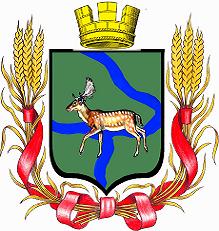 РОССИЙСКАЯ   ФЕДЕРАЦИЯДума  Еланского  городского  поселенияЕланского  муниципального  районаВолгоградской  области четвёртого созываРЕШЕНИЕ № 118/2116.02.2022 года                            О внесении изменений в решение Думы Еланского городского поселения от 23.12.2020 № 63/12  «О бюджете Еланского городского поселения Еланского муниципального района Волгоградской области на 2021 год и плановый период 2022 - 2023 годов".    Заслушав предложенные поправки Администрацией Еланского городского поселения Еланского муниципального района Волгоградской области бюджета за IV квартал 2021 года, руководствуясь статьей 28 Федерального Закона от 06 октября 2003 года № 131-ФЗ «Об общих принципах организации местного самоуправления в Российской Федерации», Уставом Еланского городского поселения Еланского муниципального района Волгоградской области,Дума Еланского городского поселенияРешила:Внести изменения в решение Думы Еланского городского поселения от 23.12.2020      № 63/12  «О бюджете Еланского городского поселения Еланского муниципального          района Волгоградской области на 2021 год и плановый период 2022 - 2023 годов",         согласно приложения.Настоящее решение, вступает в силу со дня его официального обнародования и подлежит размещению на официальном сайте Администрации Еланского городского поселения Еланского муниципального района Волгоградской области.Председатель ДумыЕланского городского поселения Еланского муниципального района Волгоградской области                                                                         Е.В. Русяев   Глава Еланскогогородского поселения  Еланского муниципального района Волгоградской области                                                                        А.С. ГугучкинПриложение кРешениюДумы Еланского городского поселения от 16.02.2022 № 118/21Поправки по доходам бюджета Поправки по расходам бюджета Администрации Еланского городского поселения Еланского муниципального района Волгоградской области бюджета за IV квартал 2021 года Код бюджетной                          классификациигодовой план        2021                                                                                   годпоправки         IV кварталуточненный годовой план 2021 год12346  Д О Х О Д Ы  000 101 00000 00 0000 000  Налог на доходы физических лиц 22 724 0001 692 00024 416 000 Налог на прибыль организаций 182 101 0201001 0000 110 НДФЛ 21 866 8001 813 20023 680 000182 101 0202001 0000 110 НДФЛ 624 300-214 300410 000182 101 0203001 0000 110 НДФЛ 105 30024 700130 000182 101 0204001 0000 110 НДФЛ 127 60068 400196 000000 103 0200000 0000 000 Доходы от уплаты акцизов 4 491 72885 5724 577 300000 103 0223101 0000 110 Доходы от уплаты акцизов на дизельное топливо, зачисляемые в консолидированные бюджеты субъектов РФ  2 062 44150 8592 113 300000 103 0224101 0000 110 Доходы от уплаты акцизов на моторные масла для дизельных и (или) карбюраторных (инжекторных) двигателей, зачисляемые в консолидированные бюджеты субъектов РФ 11 7533 14714 900000 103 0225101 0000 110 Доходы от уплаты акцизов на автомобильный бензин, производимый на территории РФ, зачисляемые в консолидированный бюджеты субъектов РФ 2 713 02097 0802 810 100000 103 0226101 0000 110 Доходы от уплаты акцизов на прямогонный бензин, производимый на территории РФ, зачисляемые в консолидированные бюджеты субъектов РФ -295 486-65 514-361 000 000 105 0000 00 0000 000  НАЛОГИ НА СОВОКУПНЫЙ ДОХОД 6 349 0001 655 0008 004 000182 105 0301001 0000 110 Единый сельскохозяйственный налог 6 349 0001 655 0008 004 000 000 106 0000000 0000 000  НАЛОГИ НА ИМУЩЕСТВО 17 160 000-5 412 00011 748 000182 106 0103013 0000 110 Налоги на имущество физических лиц 3 350 000-2 070 0001 280 000182 106 0600000 0000 000 Земельный налог 13 810 000-3 342 00010 468 000182 106 0603313 0000 110 Земельный налог 4 786 000-1 936 0002 850 000182 106 0604313 0000 110 Земельный налог 9 024 000-1 406 0007 618 000182 109 0405313 1000 110 Земельный  налог (по обязательствам, возникшим до 1 января 2006 года), мобилизуемый на территориях городских поселений (перерасчеты, недоимка и задолженность по соответствующему платежу, в том числе по отмененному) -14 100-14 100 000 111 0000000 0000 000  ДОХОДЫ ОТ ИСПОЛЬЗОВАНИЯ ИМУЩЕСТВА, НАХОДЯЩЕГОСЯ В ГОСУДАРСТВЕННОЙ И МУНИЦИПАЛЬНОЙ СОБСТВЕННОСТИ 1 860 000376 3002 236 300902 111 0501313 0000 120 Арендная плата за земельные участки 1 275 000345 0001 620 000941 111 0502513 0000 120 Доходы получаемые в виде арендной платы, а также права на заключение договоров 500 00070 000570 000941 111 0904513 0000 120 Прочие поступления от использования имущества, находящегося в собственности поселения 85 000-38 70046 300941 113 0199513 0000 130 Прочие доходы от оказания платных услуг получателями средств бюджета поселения 225 000-56 800168 200941 113 0299513 0000 130 Прочие доходы от компенсации затрат бюджетов городских поселений 976 400976 400941 114 0601313 0000 430 Доходы от продажи земельных участков 250 000-250 0000941 1140602513 0000 430 Доходы от продажи земельных участков, находящихся в собственности городских поселений (за исключением земельных участков муниципальных бюджетных и автономных учреждений) 17 70017 700902 114 0601313 0000 430 Доходы от продажи земельных участков 175 000578 000753 000941 116 0202002 0000 140 Денежные взыскания (штрафы) за нарушение законодательства РФ о государственном регулировании цен (тарифов) в части цен (тарифов), регулируемых федеральными органами исполнительной власти, налагаемые  органами исполнительной власти субъектов РФ 10 00016 60026 600 Собственные доходы 54 221 128-1 311 728,0052 909 400,00 Безвозмездные поступления 41 550 854,6745 000,0041 595 854,67 ДОТАЦИИ 941 202 1500113 0000 150 Дотации бюджетам городских поселений на выравнивание уровня бюджетной обеспеченности 17 422 00017 422 000941 202 1500213 0000 150 Дотация на поддержку мер на сбалансированность местных бюджетов 652 000652 000 СУБВЕНЦИИ  941 202 3002413 0000 150 Субвенции бюджетам городских поселений на выполнение передаваемых полномочий субъектов РФ 41 80041 800941 202 4999913 0000 150 Прочие межбюджетные трансферты, передаваемые бюджетам городских поселений (дорожная деятельность) 23 435 054,6745 000,0023 480 054,67 ВСЕГО ДОХОДОВ: 95 771 982,67-1 266 728,0094 505 254,67Администрации Еланского городского поселения Еланского муниципального района Волгоградской области бюджета за IV квартал 2021 годаАдминистрации Еланского городского поселения Еланского муниципального района Волгоградской области бюджета за IV квартал 2021 годаАдминистрации Еланского городского поселения Еланского муниципального района Волгоградской области бюджета за IV квартал 2021 годаАдминистрации Еланского городского поселения Еланского муниципального района Волгоградской области бюджета за IV квартал 2021 годаАдминистрации Еланского городского поселения Еланского муниципального района Волгоградской области бюджета за IV квартал 2021 годаАдминистрации Еланского городского поселения Еланского муниципального района Волгоградской области бюджета за IV квартал 2021 годагодовой план                                 2021Поправки          IV кварталуточненный        годовой план                                 2021уточненный        годовой план                                 2021Функционирование высшего должностного лица субъекта РФ и муниципального образования (глава муниципального образования)  01 02 9000090010 000Функционирование высшего должностного лица субъекта РФ и муниципального образования (глава муниципального образования)  01 02 9000090010 000Функционирование высшего должностного лица субъекта РФ и муниципального образования (глава муниципального образования)  01 02 9000090010 000Функционирование высшего должностного лица субъекта РФ и муниципального образования (глава муниципального образования)  01 02 9000090010 000747 140,0046 520793 660,00793 660,00заработная плата (121)заработная плата (121)заработная плата (121)заработная плата (121)570 000,0039 550609 550,00609 550,00прочие начисления (122)прочие начисления (122)прочие начисления (122)прочие начисления (122)5 000,005 000,005 000,00начисление на оплату труда (129)начисление на оплату труда (129)начисление на оплату труда (129)начисление на оплату труда (129)172 140,006 970179 110,00179 110,00Функционирование высших  органов власти местного самоуправления                                                                                                                                                                                            01 04 0000000000 000Функционирование высших  органов власти местного самоуправления                                                                                                                                                                                            01 04 0000000000 000Функционирование высших  органов власти местного самоуправления                                                                                                                                                                                            01 04 0000000000 000Функционирование высших  органов власти местного самоуправления                                                                                                                                                                                            01 04 0000000000 0005 774 360,00-225 4175 548 943,005 548 943,0001 04 7950014000 00001 04 7950014000 00001 04 7950014000 00001 04 7950014000 0004 842 860,00-46 5204 796 340,004 796 340,00заработная палата (121)заработная палата (121)заработная палата (121)заработная палата (121)3 343 000,00-39 5503 303 450,003 303 450,00начисление на оплату труда (129)начисление на оплату труда (129)начисление на оплату труда (129)начисление на оплату труда (129)1 009 586,00-6 9701 002 616,001 002 616,00прочие выплаты (122)прочие выплаты (122)прочие выплаты (122)прочие выплаты (122)5 000,005 000,005 000,00прочая закупка (244)прочая закупка (244)прочая закупка (244)прочая закупка (244)283 774,00283 774,00283 774,00закупка энергетических ресурсов (247)закупка энергетических ресурсов (247)закупка энергетических ресурсов (247)закупка энергетических ресурсов (247)201 500,00201 500,00201 500,0001 04 9000071160 (244) прочая закупка 01 04 9000071160 (244) прочая закупка 01 04 9000071160 (244) прочая закупка 01 04 9000071160 (244) прочая закупка 652 000,00652 000,00652 000,0001 04 9000090030 (244) прочая закупка 01 04 9000090030 (244) прочая закупка 01 04 9000090030 (244) прочая закупка 01 04 9000090030 (244) прочая закупка 279 500,00-178 897100 603,00100 603,00 01 04 9900080140 (853) Уплата прочих налогов , сборов и иных платежей 01 04 9900080140 (853) Уплата прочих налогов , сборов и иных платежей 01 04 9900080140 (853) Уплата прочих налогов , сборов и иных платежей 01 04 9900080140 (853) Уплата прочих налогов , сборов и иных платежей0,000,00ИТОГО                                         5 590 000ИТОГО                                         5 590 000ИТОГО                                         5 590 000ИТОГО                                         5 590 0006 521 500,00-178 8976 342 603,006 342 603,00Расходы на содержание административных комиссий                                  01 04 9900070010 000Расходы на содержание административных комиссий                                  01 04 9900070010 000Расходы на содержание административных комиссий                                  01 04 9900070010 000Расходы на содержание административных комиссий                                  01 04 9900070010 00041 800,00041 800,0041 800,00заработная палата (121)заработная палата (121)заработная палата (121)заработная палата (121)30 000,0030 000,0030 000,00начисление на оплату труда (129)начисление на оплату труда (129)начисление на оплату труда (129)начисление на оплату труда (129)9 060,009 060,009 060,00прочая закупка (244)прочая закупка (244)прочая закупка (244)прочая закупка (244)2 740,002 740,002 740,00Резервные фонды 01 11 9900099990 000Резервные фонды 01 11 9900099990 000Резервные фонды 01 11 9900099990 000Резервные фонды 01 11 9900099990 000100 000,000100 000,00100 000,00прочие расходы (870)прочие расходы (870)прочие расходы (870)прочие расходы (870)100 000,00100 000,00100 000,00Другие общегосударственные вопросы                                                                                     01 13 9900090050 000Другие общегосударственные вопросы                                                                                     01 13 9900090050 000Другие общегосударственные вопросы                                                                                     01 13 9900090050 000Другие общегосударственные вопросы                                                                                     01 13 9900090050 000321 567,000321 567,00321 567,00прочая закупка (244)прочая закупка (244)прочая закупка (244)прочая закупка (244)300 000,00300 000,00300 000,00уплата прочих налогов  (853) уплата прочих налогов  (853) уплата прочих налогов  (853) уплата прочих налогов  (853) 21 567,0021 567,0021 567,00Всего расходов по разделу  01 00Всего расходов по разделу  01 00Всего расходов по разделу  01 00Всего расходов по разделу  01 006 984 867,00-178 897,006 805 970,006 805 970,00Предупреждение и ликвидация последствий ЧС и СБ                            03 10 9900090060 000Предупреждение и ликвидация последствий ЧС и СБ                            03 10 9900090060 000Предупреждение и ликвидация последствий ЧС и СБ                            03 10 9900090060 000Предупреждение и ликвидация последствий ЧС и СБ                            03 10 9900090060 000100 000,00-78 00022 000,0022 000,00прочая закупка (244)прочая закупка (244)прочая закупка (244)прочая закупка (244)100 000,00-78 00022 000,0022 000,00НАЦИОНАЛЬНАЯ ЭКОНОМИКА 04 00 00000 00000 000НАЦИОНАЛЬНАЯ ЭКОНОМИКА 04 00 00000 00000 000НАЦИОНАЛЬНАЯ ЭКОНОМИКА 04 00 00000 00000 000НАЦИОНАЛЬНАЯ ЭКОНОМИКА 04 00 00000 00000 00032 617 213,40-1 025 960,0031 591 253,4031 591 253,40Сельское хозяйство и рыболовство 04 05 9900092 200 Сельское хозяйство и рыболовство 04 05 9900092 200 Сельское хозяйство и рыболовство 04 05 9900092 200 Сельское хозяйство и рыболовство 04 05 9900092 200 50 000,00-50 0000,000,00прочая закупка (244)прочая закупка (244)прочая закупка (244)прочая закупка (244)50 000,00-50 0000,000,00Кадастровые и межевые работы с государственной и муниципальной собственностью 04 12 0000000000 000 Кадастровые и межевые работы с государственной и муниципальной собственностью 04 12 0000000000 000 Кадастровые и межевые работы с государственной и муниципальной собственностью 04 12 0000000000 000 Кадастровые и межевые работы с государственной и муниципальной собственностью 04 12 0000000000 000 260 000,00-90 000170 000,00170 000,0004 12 99000 90070  закупка товаров, работ и услуг (245)04 12 99000 90070  закупка товаров, работ и услуг (245)04 12 99000 90070  закупка товаров, работ и услуг (245)04 12 99000 90070  закупка товаров, работ и услуг (245)190 000,00-58 000132 000,00132 000,0004 12 9900090070 24404 12 9900090070 24404 12 9900090070 24404 12 9900090070 24470 000,00-32 00038 000,0038 000,00Транспорт 04 08 9900091000 000Транспорт 04 08 9900091000 000Транспорт 04 08 9900091000 000Транспорт 04 08 9900091000 0001 470 000,00-315 1601 154 840,001 154 840,0004 08 9900091000 244 прочая закупка товаров, работ и услуг04 08 9900091000 244 прочая закупка товаров, работ и услуг04 08 9900091000 244 прочая закупка товаров, работ и услуг04 08 9900091000 244 прочая закупка товаров, работ и услуг520 000,00-315 160204 840,00204 840,0004 08 9900091000 811 субсидии  безвозмездные и безвозвратные перечисления государственным и муниципальным организациям04 08 9900091000 811 субсидии  безвозмездные и безвозвратные перечисления государственным и муниципальным организациям04 08 9900091000 811 субсидии  безвозмездные и безвозвратные перечисления государственным и муниципальным организациям04 08 9900091000 811 субсидии  безвозмездные и безвозвратные перечисления государственным и муниципальным организациям950 000,00950 000,00950 000,00Дорожное хозяйство (дорожные фонды)  04 09 0000000000 000Дорожное хозяйство (дорожные фонды)  04 09 0000000000 000Дорожное хозяйство (дорожные фонды)  04 09 0000000000 000Дорожное хозяйство (дорожные фонды)  04 09 0000000000 00030 837 213,40-570 800,0030 266 413,4030 266 413,40содержание имущества 04 09 7950018000 244содержание имущества 04 09 7950018000 244содержание имущества 04 09 7950018000 244содержание имущества 04 09 7950018000 2446 016 760,00-297 500,005 719 260,005 719 260,0004 09 99000 S1740 244 04 09 99000 S1740 244 04 09 99000 S1740 244 04 09 99000 S1740 244 3 037 000,003 037 000,003 037 000,0004 09 99001 S1740 244 04 09 99001 S1740 244 04 09 99001 S1740 244 04 09 99001 S1740 244 30 677,0030 677,0030 677,0004 09 9900020680 24404 09 9900020680 24404 09 9900020680 24404 09 9900020680 2446 241 556,00-273 300,005 968 256,005 968 256,0004 09 9900080670 24404 09 9900080670 24404 09 9900080670 24404 09 9900080670 24415 511 220,4015 511 220,4015 511 220,40ЖИЛИЩНО-КОММУНАЛЬНОЕ ХОЗЯЙСТВО                                       05 00 0000000000 000 ЖИЛИЩНО-КОММУНАЛЬНОЕ ХОЗЯЙСТВО                                       05 00 0000000000 000 ЖИЛИЩНО-КОММУНАЛЬНОЕ ХОЗЯЙСТВО                                       05 00 0000000000 000 ЖИЛИЩНО-КОММУНАЛЬНОЕ ХОЗЯЙСТВО                                       05 00 0000000000 000 60 680 399,27-19 171,0060 661 228,2760 661 228,27Жилищное хозяйство 05 01 0000000000 000Жилищное хозяйство 05 01 0000000000 000Жилищное хозяйство 05 01 0000000000 000Жилищное хозяйство 05 01 0000000000 00015 000,002 00017 000,0017 000,0005 01 9900090400 24405 01 9900090400 24405 01 9900090400 24405 01 9900090400 24415 000,002 00017 000,0017 000,00Коммунальное хозяйство 05 02 0000000 000Коммунальное хозяйство 05 02 0000000 000Коммунальное хозяйство 05 02 0000000 000Коммунальное хозяйство 05 02 0000000 00017 195 630,27661 567,0017 857 197,2717 857 197,2705 02 9900090210 811 субсидии  безвозмездные и безвозвратные перечисления государственным и муниципальным организациям  05 02 9900090210 811 субсидии  безвозмездные и безвозвратные перечисления государственным и муниципальным организациям  05 02 9900090210 811 субсидии  безвозмездные и безвозвратные перечисления государственным и муниципальным организациям  05 02 9900090210 811 субсидии  безвозмездные и безвозвратные перечисления государственным и муниципальным организациям  1 291 000,00-486 000805 000,00805 000,0005 02 9900090220 811 субсидии  безвозмездные и безвозвратные перечисления государственным и муниципальным организациям 05 02 9900090220 811 субсидии  безвозмездные и безвозвратные перечисления государственным и муниципальным организациям 05 02 9900090220 811 субсидии  безвозмездные и безвозвратные перечисления государственным и муниципальным организациям 05 02 9900090220 811 субсидии  безвозмездные и безвозвратные перечисления государственным и муниципальным организациям 4 280 433,001 545 5675 826 000,005 826 000,0005 03 5450S1775 244 Прочая закупка товаров, работ и услуг05 03 5450S1775 244 Прочая закупка товаров, работ и услуг05 03 5450S1775 244 Прочая закупка товаров, работ и услуг05 03 5450S1775 244 Прочая закупка товаров, работ и услуг844 449,00844 449,00844 449,0005 03 54501S1775 (540) Иные межбюджетные трансферты05 03 54501S1775 (540) Иные межбюджетные трансферты05 03 54501S1775 (540) Иные межбюджетные трансферты05 03 54501S1775 (540) Иные межбюджетные трансферты79 449,0079 449,0079 449,0005 02 9900010000 811 05 02 9900010000 811 05 02 9900010000 811 05 02 9900010000 811 9 660 299,279 660 299,279 660 299,2705 02 9900090020 244 прочая закупка 05 02 9900090020 244 прочая закупка 05 02 9900090020 244 прочая закупка 05 02 9900090020 244 прочая закупка 1 040 000,00-398 000642 000,00642 000,00Итого по разделу 05 03Итого по разделу 05 03Итого по разделу 05 03Итого по разделу 05 0320 521 669,00546 99021 068 659,0021 068 659,00Организация освещения улиц поселений   05 03 7950021100 000Организация освещения улиц поселений   05 03 7950021100 000Организация освещения улиц поселений   05 03 7950021100 000Организация освещения улиц поселений   05 03 7950021100 0005 810 518,00118 9905 929 508,005 929 508,00прочая закупка (244)прочая закупка (244)прочая закупка (244)прочая закупка (244)1 140 118,00140 4901 280 608,001 280 608,00закупка энергетических ресурсов (247)закупка энергетических ресурсов (247)закупка энергетических ресурсов (247)закупка энергетических ресурсов (247)4 670 400,00-21 5004 648 900,004 648 900,00Озеленение территории поселения  05 03 7950021200 000Озеленение территории поселения  05 03 7950021200 000Озеленение территории поселения  05 03 7950021200 000Озеленение территории поселения  05 03 7950021200 000397 000,000397 000,00397 000,00прочая закупка (244)прочая закупка (244)прочая закупка (244)прочая закупка (244)397 000,00397 000,00397 000,00Содержание мест захоронения на территории поселений                                                 05 03 7950021300 000Содержание мест захоронения на территории поселений                                                 05 03 7950021300 000Содержание мест захоронения на территории поселений                                                 05 03 7950021300 000Содержание мест захоронения на территории поселений                                                 05 03 7950021300 000142 000,000142 000,00142 000,00прочая закупка (244)прочая закупка (244)прочая закупка (244)прочая закупка (244)142 000,00142 000,00142 000,00Организация благоустройства территории поселения                               05 03 7950021400 000Организация благоустройства территории поселения                               05 03 7950021400 000Организация благоустройства территории поселения                               05 03 7950021400 000Организация благоустройства территории поселения                               05 03 7950021400 0001 092 500,00-65 0001 027 500,001 027 500,00прочая закупка (244)прочая закупка (244)прочая закупка (244)прочая закупка (244)1 092 500,00-65 0001 027 500,001 027 500,00Не программные направления расходов 05 03 9900010110 000Не программные направления расходов 05 03 9900010110 000Не программные направления расходов 05 03 9900010110 000Не программные направления расходов 05 03 9900010110 0001 041 000,0001 041 000,001 041 000,00заработная плата (111)заработная плата (111)заработная плата (111)заработная плата (111)800 000,00800 000,00800 000,00начисление на оплату труда (119)начисление на оплату труда (119)начисление на оплату труда (119)начисление на оплату труда (119)241 000,00241 000,00241 000,00Не программные направления расходов                                                                       05 03 9900090140 000Не программные направления расходов                                                                       05 03 9900090140 000Не программные направления расходов                                                                       05 03 9900090140 000Не программные направления расходов                                                                       05 03 9900090140 00010 643 651,00493 00011 136 651,0011 136 651,00прочая закупка (244)прочая закупка (244)прочая закупка (244)прочая закупка (244)10 643 651,00493 00011 136 651,0011 136 651,00Комплексное развитие сельских территорий 05 03 79500L5765 000Комплексное развитие сельских территорий 05 03 79500L5765 000Комплексное развитие сельских территорий 05 03 79500L5765 000Комплексное развитие сельских территорий 05 03 79500L5765 0001 170 000,0001 170 000,001 170 000,00иные межбюджетные трансферты (540)иные межбюджетные трансферты (540)иные межбюджетные трансферты (540)иные межбюджетные трансферты (540)1 170 000,001 170 000,001 170 000,00Не программные направления расходов 05 03 9900090142 000Не программные направления расходов 05 03 9900090142 000Не программные направления расходов 05 03 9900090142 000Не программные направления расходов 05 03 9900090142 0000,0000,000,00прочая закупка (244) (создание мест для ТКО)прочая закупка (244) (создание мест для ТКО)прочая закупка (244) (создание мест для ТКО)прочая закупка (244) (создание мест для ТКО)0,000,00Не программные направления расходов  05 03 9900080140 000Не программные направления расходов  05 03 9900080140 000Не программные направления расходов  05 03 9900080140 000Не программные направления расходов  05 03 9900080140 000180 000,000180 000,00180 000,00уплата налога на имущество организаций и земельного налога (851) уплата налога на имущество организаций и земельного налога (851) уплата налога на имущество организаций и земельного налога (851) уплата налога на имущество организаций и земельного налога (851) 30 000,0030 000,0030 000,00уплата прочих налогов  (852) уплата прочих налогов  (852) уплата прочих налогов  (852) уплата прочих налогов  (852) 150 000,00150 000,00150 000,00 Не программные направления расходов  05 03 9900090140 000 Не программные направления расходов  05 03 9900090140 000 Не программные направления расходов  05 03 9900090140 000 Не программные направления расходов  05 03 9900090140 00015 000,00015 000,0015 000,00уплата прочих налогов  (852) уплата прочих налогов  (852) уплата прочих налогов  (852) уплата прочих налогов  (852) 15 000,0015 000,0015 000,00 Не программные направления расходов  05 03 9900090140 000 Не программные направления расходов  05 03 9900090140 000 Не программные направления расходов  05 03 9900090140 000 Не программные направления расходов  05 03 9900090140 00030 000,00030 000,0030 000,00уплата прочих налогов  (853) уплата прочих налогов  (853) уплата прочих налогов  (853) уплата прочих налогов  (853) 30 000,0030 000,0030 000,00Другие вопросы в области жилищно-коммунального хозяйства  МКУ Благоустройство   05 05 9900090150 000Другие вопросы в области жилищно-коммунального хозяйства  МКУ Благоустройство   05 05 9900090150 000Другие вопросы в области жилищно-коммунального хозяйства  МКУ Благоустройство   05 05 9900090150 000Другие вопросы в области жилищно-коммунального хозяйства  МКУ Благоустройство   05 05 9900090150 00022 948 100,00-1 229 72821 718 372,0021 718 372,00заработная плата (111)заработная плата (111)заработная плата (111)заработная плата (111)10 700 000,00-94 28110 605 719,0010 605 719,00прочие выплаты (112)прочие выплаты (112)прочие выплаты (112)прочие выплаты (112)5 100,008505 950,005 950,00начисление на оплату труда (119)начисление на оплату труда (119)начисление на оплату труда (119)начисление на оплату труда (119)3 231 400,003 231 400,003 231 400,00прочая закупка (244)прочая закупка (244)прочая закупка (244)прочая закупка (244)9 010 600,00-1 136 2977 874 303,007 874 303,00уплата прочих налогов  (853) уплата прочих налогов  (853) уплата прочих налогов  (853) уплата прочих налогов  (853) 1 000,001 000,001 000,00Молодежная политика  и оздоровление детей   07 07 0000000000 000    Молодежная политика  и оздоровление детей   07 07 0000000000 000    Молодежная политика  и оздоровление детей   07 07 0000000000 000    Молодежная политика  и оздоровление детей   07 07 0000000000 000    55 000,00-38 00017 000,0017 000,0007 07 7950001000 244 прочая закупка07 07 7950001000 244 прочая закупка07 07 7950001000 244 прочая закупка07 07 7950001000 244 прочая закупка5 000,00-5 0000,000,0007 07 9900020040 244 прочая закупка07 07 9900020040 244 прочая закупка07 07 9900020040 244 прочая закупка07 07 9900020040 244 прочая закупка50 000,00-33 00017 000,0017 000,00КУЛЬТУРАКУЛЬТУРАКУЛЬТУРАКУЛЬТУРАКультура Культура Культура Культура 2 641 047,0047 0002 688 047,002 688 047,00Дома культуры 08 01 0000000000 000Дома культуры 08 01 0000000000 000Дома культуры 08 01 0000000000 000Дома культуры 08 01 0000000000 0001 845 330,00223 5002 068 830,002 068 830,0008 01 9900000590 00008 01 9900000590 00008 01 9900000590 00008 01 9900000590 0001 795 330,00272 5002 067 830,002 067 830,00заработная плата (111)заработная плата (111)заработная плата (111)заработная плата (111)545 000,0015 000560 000,00560 000,00иные выплаты персоналу учреждений, за исключением фонда оплаты труда (112)иные выплаты персоналу учреждений, за исключением фонда оплаты труда (112)иные выплаты персоналу учреждений, за исключением фонда оплаты труда (112)иные выплаты персоналу учреждений, за исключением фонда оплаты труда (112)4 400,004 400,004 400,00начисление на оплату труда (119)начисление на оплату труда (119)начисление на оплату труда (119)начисление на оплату труда (119)164 590,00164 590,00164 590,00прочая закупка (244)прочая закупка (244)прочая закупка (244)прочая закупка (244)960 740,00249 0001 209 740,001 209 740,00закупка энергетических ресурсов (247)закупка энергетических ресурсов (247)закупка энергетических ресурсов (247)закупка энергетических ресурсов (247)120 000,008 500128 500,00128 500,00Уплата прочих налогов , сборов и иных платежей(853)Уплата прочих налогов , сборов и иных платежей(853)Уплата прочих налогов , сборов и иных платежей(853)Уплата прочих налогов , сборов и иных платежей(853)600,00600,00600,0008 01 7950008010 00008 01 7950008010 00008 01 7950008010 00008 01 7950008010 00050 000,00-49 0001 000,001 000,00прочая закупка (244)прочая закупка (244)прочая закупка (244)прочая закупка (244)50 000,00-49 0001 000,001 000,00Библиотеки 08 01 0000000000 000Библиотеки 08 01 0000000000 000Библиотеки 08 01 0000000000 000Библиотеки 08 01 0000000000 000795 717,00-176 500619 217,00619 217,0008 01 9900000591 00008 01 9900000591 00008 01 9900000591 00008 01 9900000591 000745 717,00-126 500619 217,00619 217,00заработная плата (111)заработная плата (111)заработная плата (111)заработная плата (111)453 700,00-90 000363 700,00363 700,00начисление на оплату труда (119)начисление на оплату труда (119)начисление на оплату труда (119)начисление на оплату труда (119)137 017,00137 017,00137 017,00иные выплаты (112)иные выплаты (112)иные выплаты (112)иные выплаты (112)5 000,00-5 0000,000,00прочая закупка (244)прочая закупка (244)прочая закупка (244)прочая закупка (244)150 000,00-31 500118 500,00118 500,0008 01 7950008020 00008 01 7950008020 00008 01 7950008020 00008 01 7950008020 00050 000,00-50 0000,000,00прочая закупка (244)прочая закупка (244)прочая закупка (244)прочая закупка (244)50 000,00-50 0000,000,00Иные межбюджетные трансферты 08 04 99000L2990 (540)Иные межбюджетные трансферты 08 04 99000L2990 (540)Иные межбюджетные трансферты 08 04 99000L2990 (540)Иные межбюджетные трансферты 08 04 99000L2990 (540)45 000,0045 000,0045 000,00 Социальная политика 10 01 9900010270 000 Социальная политика 10 01 9900010270 000 Социальная политика 10 01 9900010270 000 Социальная политика 10 01 9900010270 000304 100,000304 100,00304 100,00 Пенсионное обеспечение (312) Пенсионное обеспечение (312) Пенсионное обеспечение (312) Пенсионное обеспечение (312)304 100,00304 100,00304 100,00ФК и спорт 11 05 0000000000 000ФК и спорт 11 05 0000000000 000ФК и спорт 11 05 0000000000 000ФК и спорт 11 05 0000000000 000966 000,0035 3001 001 300,001 001 300,00иные выплаты  11 05 7950003100 (113)иные выплаты  11 05 7950003100 (113)иные выплаты  11 05 7950003100 (113)иные выплаты  11 05 7950003100 (113)495 000,0035 300530 300,00530 300,00Иные выплаты, за исключением ФОТ казенных учреждений (113)Иные выплаты, за исключением ФОТ казенных учреждений (113)Иные выплаты, за исключением ФОТ казенных учреждений (113)Иные выплаты, за исключением ФОТ казенных учреждений (113)68 000,0068 000,0068 000,00прочая закупка 11 05 9900000230 (244)прочая закупка 11 05 9900000230 (244)прочая закупка 11 05 9900000230 (244)прочая закупка 11 05 9900000230 (244)400 000,00400 000,00400 000,0011 05 9900000230  Уплата прочих налогов , сборов и иных платежей(853)11 05 9900000230  Уплата прочих налогов , сборов и иных платежей(853)11 05 9900000230  Уплата прочих налогов , сборов и иных платежей(853)11 05 9900000230  Уплата прочих налогов , сборов и иных платежей(853)3 000,003 000,003 000,00Другие вопросы в области культуры и СМИ                                               12 04 9900020690 000Другие вопросы в области культуры и СМИ                                               12 04 9900020690 000Другие вопросы в области культуры и СМИ                                               12 04 9900020690 000Другие вопросы в области культуры и СМИ                                               12 04 9900020690 000165 589,00-9 000156 589,00156 589,00прочая закупка (244)прочая закупка (244)прочая закупка (244)прочая закупка (244)165 589,00-9 000156 589,00156 589,00ВСЕГО РАСХОДОВВСЕГО РАСХОДОВВСЕГО РАСХОДОВВСЕГО РАСХОДОВ104 559 215,67-1 266 728,00103 292 487,67103 292 487,67